Przyjrzyj się uważnie obrazkom. Postaraj się zapamiętać ich jak najwięcej. Zasłoń kartką obrazki i postaraj się przypomnieć sobie ich jak najwięcej. Powodzenia!Nazwij obrazek, podziel na sylaby i pokoloruj tyle buziek, ile sylab ma dane słowo. Zapisz je.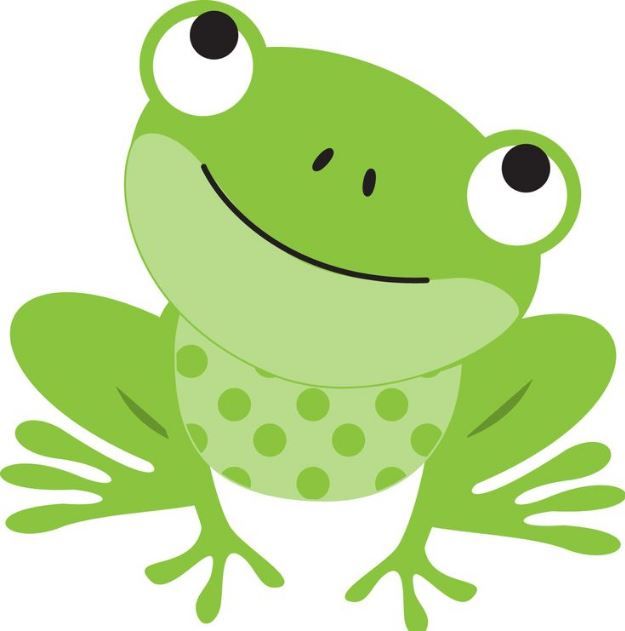 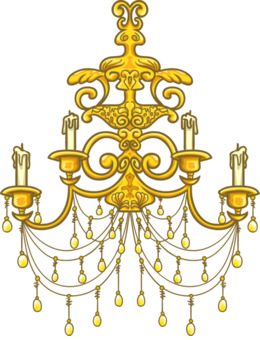 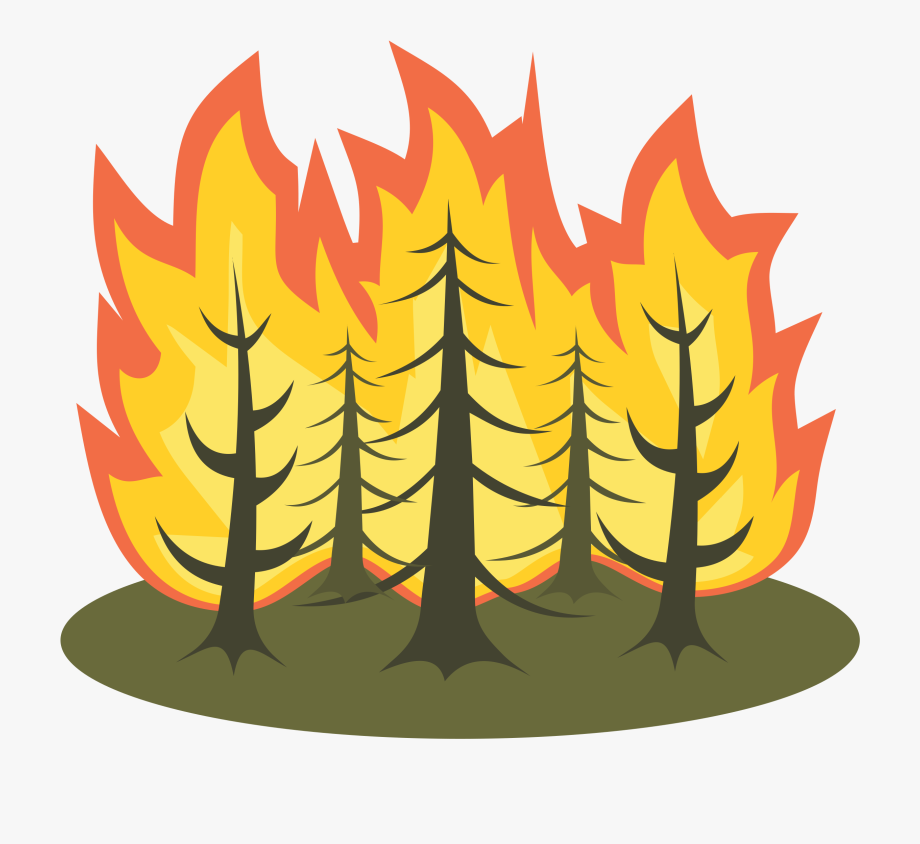 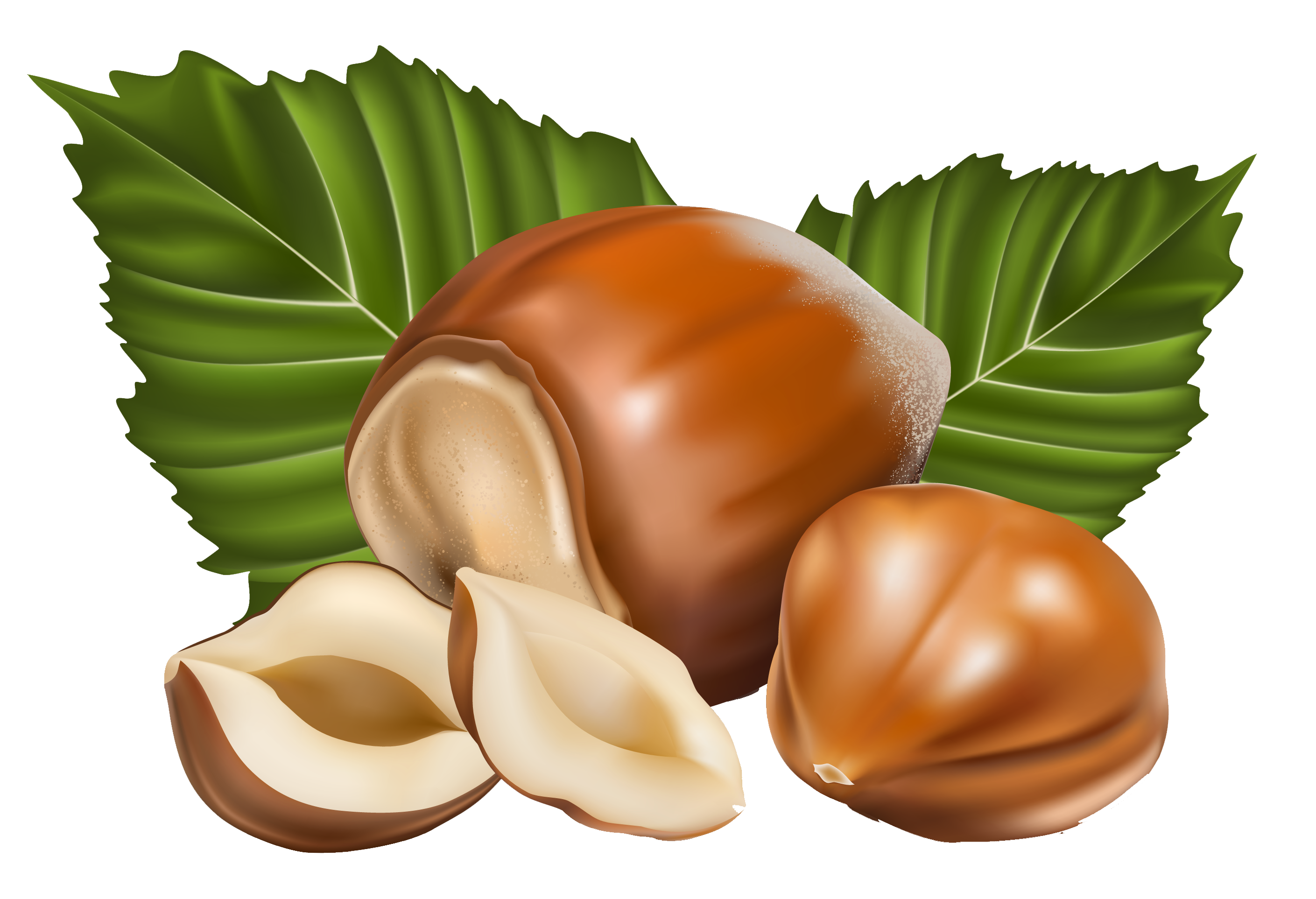 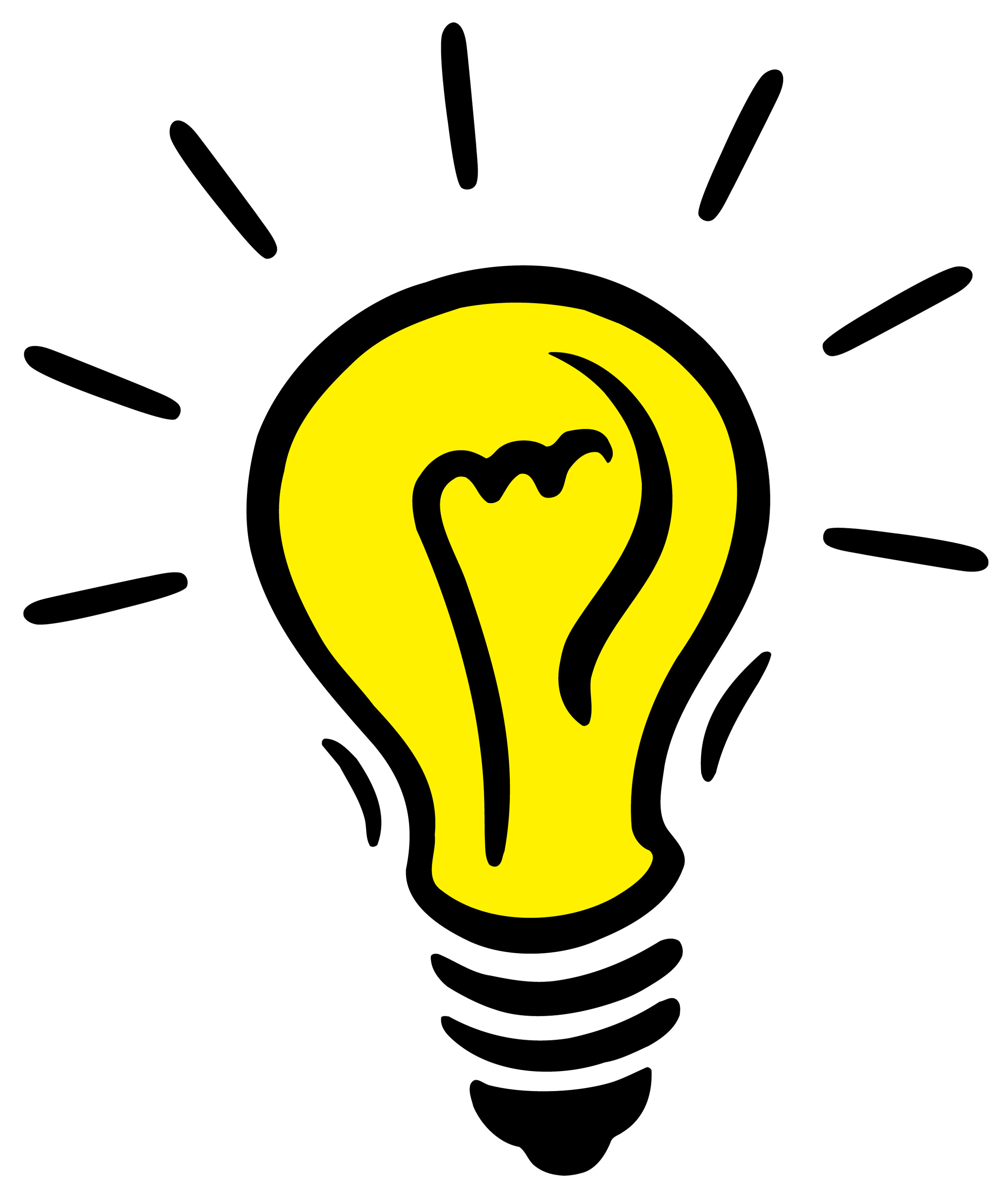 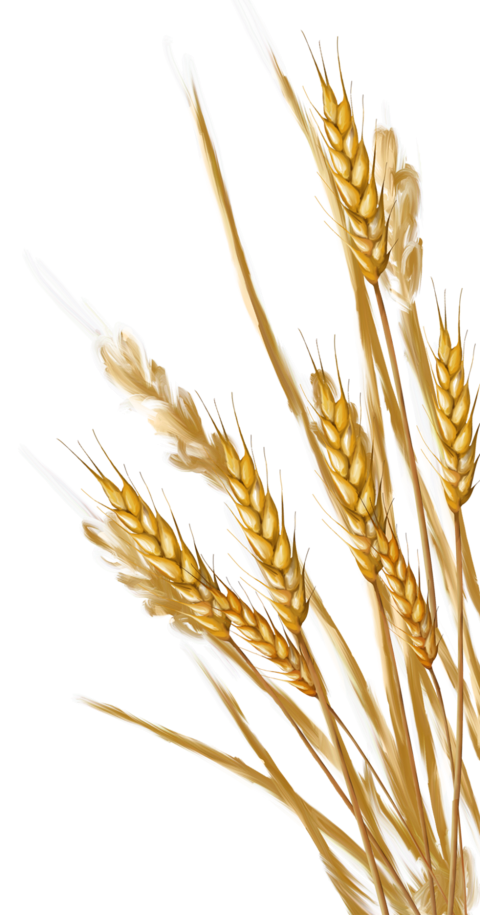 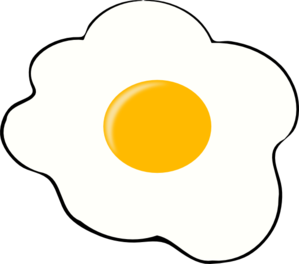 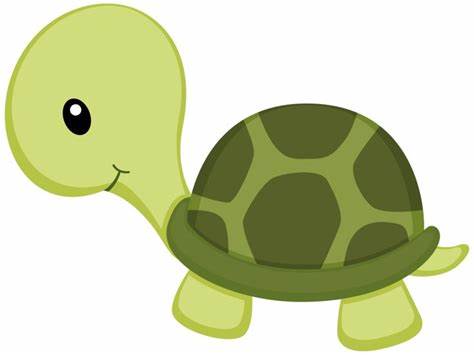 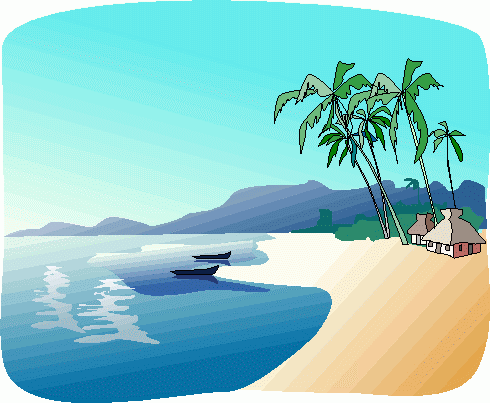 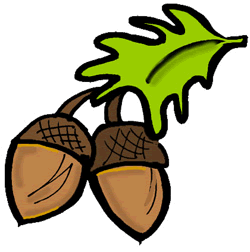 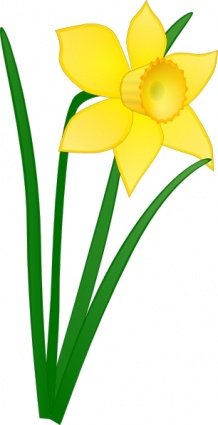 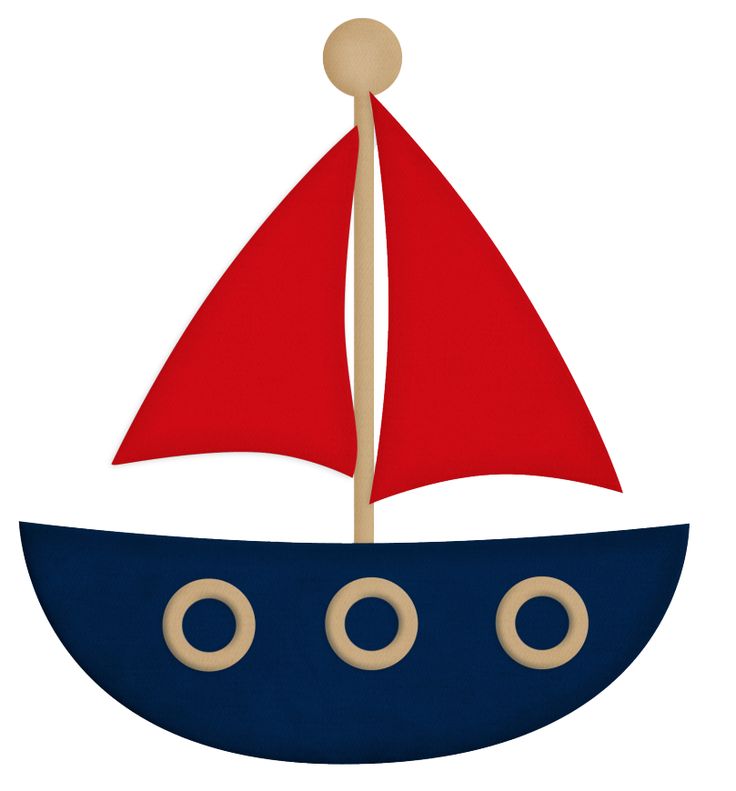 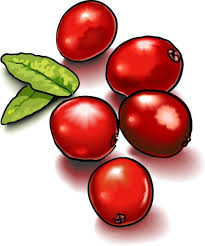 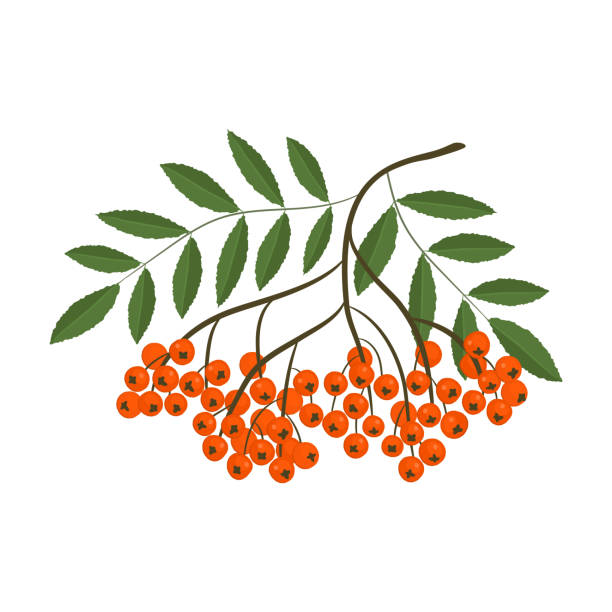 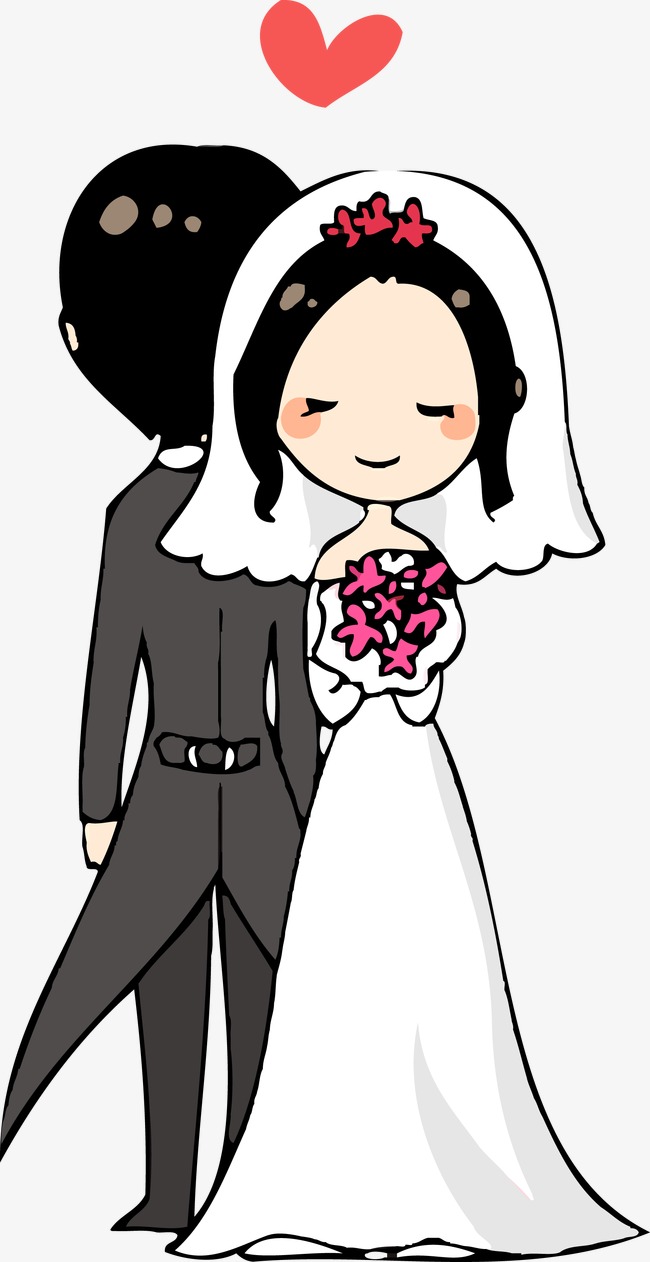 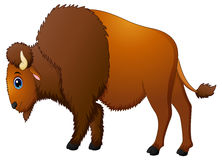 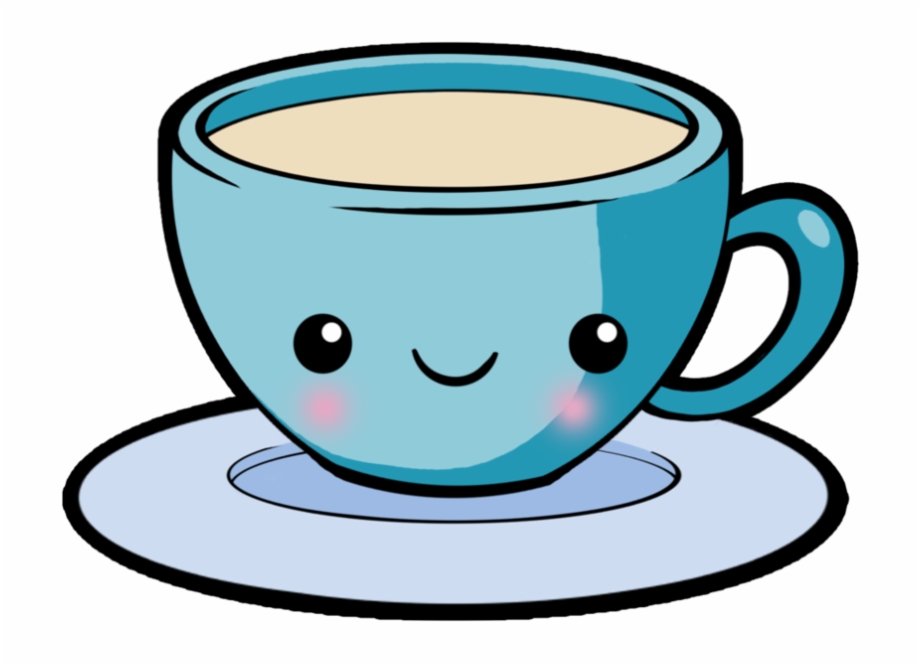 